Комитет Администрации Змеиногорского района Алтайского края по образованию и делам молодёжиМуниципальное бюджетное общеобразовательное учреждение «Змеиногорская  средняя  общеобразовательная школа с углублённым изучением отдельных предметов » Змеиногорского района Алтайского края (МБОУ «Змеиногорская  СОШ с УИОП»)ПРИКАЗ10. 02. 2021                                                 г. Змеиногорск                                                               № 28/1О проведении Всероссийских проверочных работв  МБОУ «Змеиногорская СОШ с УИОП» в 2021 годуВо исполнение  приказа  Рособрнадзора от 16.08.2021 № 1139«О проведении Федеральной службой по надзору в сфере образования и науки мониторинга качества  подготовки обучающихся  общеобразовательных организаций в форме всероссийских проверочных работ  в 2022 году», на основании совместного письма Минпросвещения России и Рособрнадзора от 06.08.2021 № СК-228/03, № 01-169/08-01 «Рекомендации для системы  общего образования по основным подходам к формированию графика  проведения оценочных процедур в общеобразовательных организациях 2021/2022 учебном году», письма Минпросвещения России от 01.10.2021 № СК-403/081139 «О ведении журналов успеваемости и выставлении отметок», письма Рособрнадзора от 04.02.2022 № 02-25 «О внесении изменений в порядок и план-график проведения всероссийских проверочных работ в 2022 году», приказа  Минобрнауки Алтайского края  от 09.02.2022 № 112 «О проведении мониторинга качества  подготовки обучающихся образовательных организаций  Алтайского края в форме всероссийских проверочных работ в 2022 году», приказа комитета Администрации Змеиногорского района Алтайского края по образованию и делам молодежи от 10.02.2022 №56 «О проведении Всероссийских проверочных работ в общеобразовательных организациях Змеиногорского района в 2022 году»,  приказываю:1. Провести  Всероссийские проверочные работы (далее – ВПР) в   МБОУ «Змеиногорская СОШ с УИОП» в соответствии с планом –графиком ВПР 2.    Назначить  школьным координатором – специалистом, ответственным   за организацию и проведение ВПР в   МБОУ «Змеиногорская СОШ с УИОП» Разживину Татьяну Владимировну, заместителя директора по УВР.3. Разживиной Татьяне Владимировне  обеспечить:- ознакомление  педагогов, задействованных в проведении ВПР,   с порядком проведения оценочных процедур в 2022 году  под подпись;- разработку   графика проведения Всероссийских проверочных работ (далее – ВПР) в МБОУ «Змеиногорская СОШ с УИОП» в соответствии с графиком  проведения федеральной  службой по надзору  в сфере образования и науки  мониторинга качества  подготовки обучающихся общеобразовательных  организаций в форме Всероссийских проверочных работ в 2022 году-  получение инструктивных материалов, материалов для проведения ВПР на портале сопровождения    ФИС ОКО (https://lk-fisoko.obrnadzor.gov.ru/ ), организацию  проверки ответов участников с помощью критериев по соответствующему предмету;- внесение  необходимых изменений в расписание занятий образовательной организации в дни проведения ВПР;- своевременное заполнение и загрузку  в личный кабинет на сайте ФИС ОКО электронной  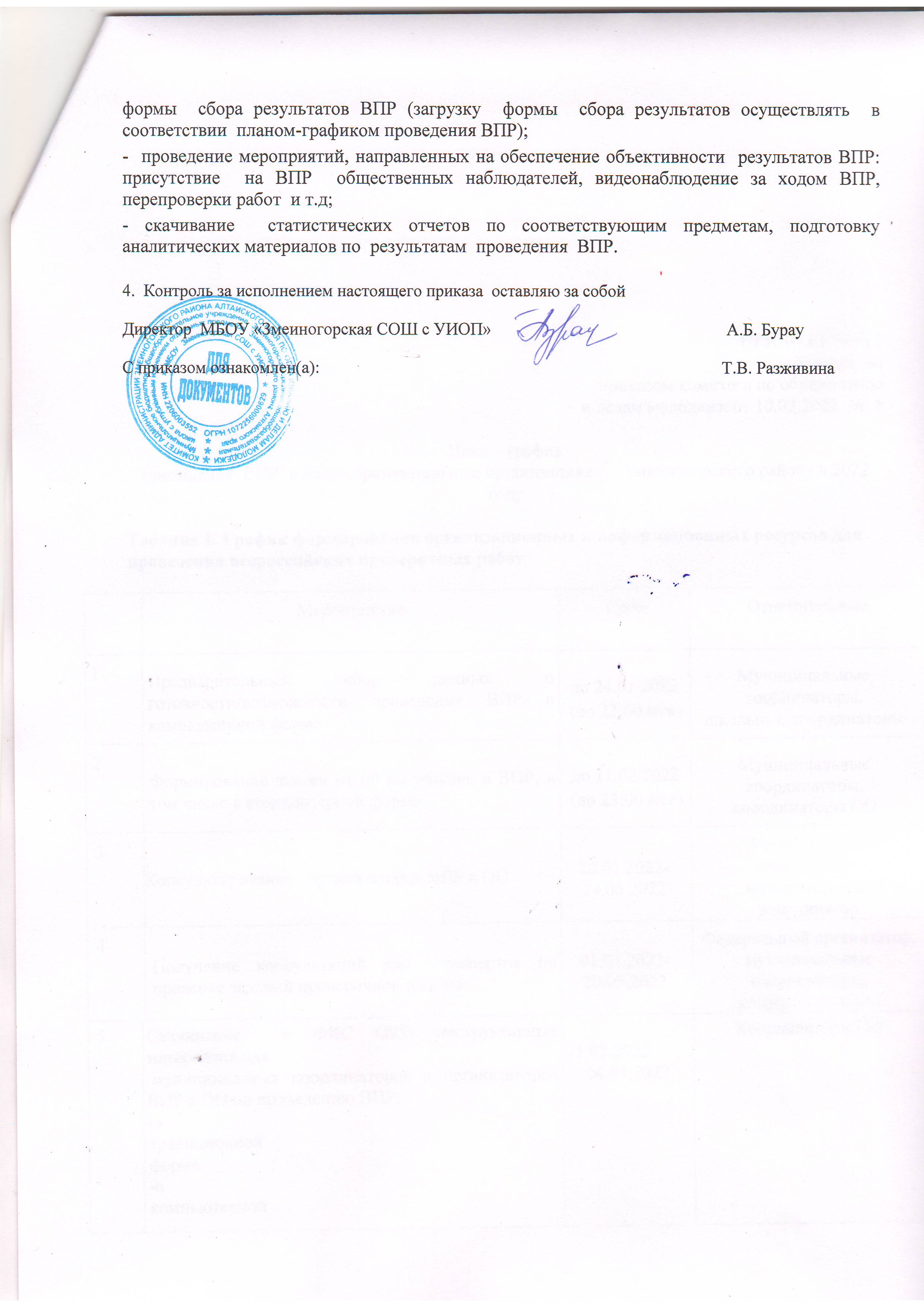 ПРИЛОЖЕНИЕ 1Утвержденприказом комитета по образованию и делам молодежи от 10.02.2022  №  6План – график проведения  ВПР  в общеобразовательных организациях       Змеиногорского района в 2022 году Таблица 1. График формирования организационных и информационных ресурсов для проведения всероссийских проверочных работТаблица 2. График проведения ВПР в 4—8 классах (в штатном режиме)Таблица З. График проведения ВПР в 5-8 классах (в компьютерной форме)Таблица 4, График проведения ВПР в 10 - 1 1 классах (в режиме апробации)Таблица 5. График проведения ВПР в традиционной форме в 6 - 8 классах по предметам на основе случайного выбораМероприятиеСрокОтветственные11Предварительный сбор данных о готовности/возможности проведения ВПР в компьютерной формедо 24.01.2022(до 23:00 мск)Муниципальные   координаторы,         школьные координаторы22Формирование заявки от 00 на участие в ВПР, в том числе в компьютерной формедо 11.02.2022(до 23:00 мск)Муниципальные координаторы,  координаторы ОО33Консультирование   организаторов ВПР в ОО20.01.2022-14.06.2022Региональный координатор, муниципальный координатор 44Получение консультаций для  экспертов по проверке заданий проверочной работы01.03.2022-20.05.2022Федеральный организатор, муниципальные координаторы,  координаторы ОО 5Скачивание  в ФИС ОКО инструктивных материалов для муниципальных координаторов и организаторов ВПР в ОО по проведению ВПР:-в традиционной форме -в компьютерной формеСкачивание  в ФИС ОКО инструктивных материалов для муниципальных координаторов и организаторов ВПР в ОО по проведению ВПР:-в традиционной форме -в компьютерной форме         21.02.202204.04.2022Координаторы ОО6Скачивание  в ФИС ОКО инструктивных материалов для экспертов по проверке заданий проверочной работы:-в традиционной форме- в компьютерной формеСкачивание  в ФИС ОКО инструктивных материалов для экспертов по проверке заданий проверочной работы:-в традиционной форме- в компьютерной форме01.03.202211.04.2022Координаторы ОО7Составления  расписания проведенияВПРвтрадиционной и в компьютерной  форме:-для проведения - в 10-11 классах -для проведения - в 4 – 8 классах Составления  расписания проведенияВПРвтрадиционной и в компьютерной  форме:-для проведения - в 10-11 классах -для проведения - в 4 – 8 классах 17.02.202225.02.202(до 23:00 мск)Муниципальные координаторы,  координаторы ОО8Предоставление  информации о количестве экспертов по проверке заданий проверочной работы в компьютерной форме в 5-8 классах по предметам история, биология, география, обществознаниеПредоставление  информации о количестве экспертов по проверке заданий проверочной работы в компьютерной форме в 5-8 классах по предметам история, биология, география, обществознание 11.04 2022(до 23:00 мск)Муниципальные координаторы,  координаторы ОО9Получение  реквизитов доступа для участников ВПР для выполнения проверочных работ в компьютерной формеПолучение  реквизитов доступа для участников ВПР для выполнения проверочных работ в компьютерной форме15.04.2022Муниципальные координаторы,  координаторы ОО10Получение  реквизитов доступа для экспертов для проверки работ участников в системе электронной проверки заданий «Эксперт»Получение  реквизитов доступа для экспертов для проверки работ участников в системе электронной проверки заданий «Эксперт»          15.04.2022Муниципальные координаторы,  координаторы ОО11Предоставление  контекстных данных об ОО для проведения мониторинга качества подготовки обучающихсяПредоставление  контекстных данных об ОО для проведения мониторинга качества подготовки обучающихся01.02.2022- 14.03.2022(до 18:00 мск)Муниципальные координаторы,  координаторы ОО15.03.2022 20.05.2022(в любой день указанного периода)4 классРусский язык(часть 1 и часть 2),Математика,Окружающий мир5 классМатематика,Русский язык,История,Биология6 классРусский язык,Математика7 классИностранный язык(английский язык, немецкий язык)7 классРусский язык,Математика8 класс Русский язык,МатематикаОзнакомление	спрограммным обеспечением  и  демонстрационнымивариантами по   иностранному языкус 01.02.2022Размещение архивов с материаламии не позднее 14:00 по местному времени  накануне дня проведения  ВПР (варианты для каждой ОО генерируются на основе  банка заданий ВПР)с 14.03.2022с 14.03.2022с 14.03.2022    с 14.03.2022с 14.03.2022с 14.03.2022Получение критериев оценивания работ и форм сбора  результатов не позднее 12:00  по местному времени  в день проведения ВПР        с 15.03.2022     с 15.03.2022   с 15.03.2022      с 15.03.2022  с 15.03.2022  с15.03.2022Проведение работ15.03.2022-20.05.202215.03.2022-20.05.202215.03.2022-20.05.202215.03.2022-20.05.202215.03.2022-20.05.202215.03.2022-20.05.2022Проверка работ и загрузка форм сбора результатов15.03.2022-20.05.202215.03.2022-20.05.202215.03.2022-20.05.202215.03.2022-20.05.202215.03.2022-20.05.202215.03.2022-20.05.2022Получение результатов -ОО, загрузившие в ЛК ФИС ОКО формы сбора результатов до 29 апреля 2022 года (до 23:00 мск), начнут получать результаты с 13 мая 2022 года. В статистике по муниципалитету, региону, Российской Федерации будут отражены результаты за период с 15 марта по 29 апреля 2022 г. (первая волна);- ОО, затрузившие в ЛК ФИС ОКО формы сбора результатов с 30 апреля 2022 года (после 23:00 мск) до 20 мая 2022 года, начнут получать результаты с 7 июня 2022 года. В статистике по муниципалитету, региону, Российской Федерации будут отражены результаты за весь период проведения работ, т.е. все загруженные результаты с 15 марта по 20 мая 2022 г. (вторая волна).-ОО, загрузившие в ЛК ФИС ОКО формы сбора результатов до 29 апреля 2022 года (до 23:00 мск), начнут получать результаты с 13 мая 2022 года. В статистике по муниципалитету, региону, Российской Федерации будут отражены результаты за период с 15 марта по 29 апреля 2022 г. (первая волна);- ОО, затрузившие в ЛК ФИС ОКО формы сбора результатов с 30 апреля 2022 года (после 23:00 мск) до 20 мая 2022 года, начнут получать результаты с 7 июня 2022 года. В статистике по муниципалитету, региону, Российской Федерации будут отражены результаты за весь период проведения работ, т.е. все загруженные результаты с 15 марта по 20 мая 2022 г. (вторая волна).-ОО, загрузившие в ЛК ФИС ОКО формы сбора результатов до 29 апреля 2022 года (до 23:00 мск), начнут получать результаты с 13 мая 2022 года. В статистике по муниципалитету, региону, Российской Федерации будут отражены результаты за период с 15 марта по 29 апреля 2022 г. (первая волна);- ОО, затрузившие в ЛК ФИС ОКО формы сбора результатов с 30 апреля 2022 года (после 23:00 мск) до 20 мая 2022 года, начнут получать результаты с 7 июня 2022 года. В статистике по муниципалитету, региону, Российской Федерации будут отражены результаты за весь период проведения работ, т.е. все загруженные результаты с 15 марта по 20 мая 2022 г. (вторая волна).-ОО, загрузившие в ЛК ФИС ОКО формы сбора результатов до 29 апреля 2022 года (до 23:00 мск), начнут получать результаты с 13 мая 2022 года. В статистике по муниципалитету, региону, Российской Федерации будут отражены результаты за период с 15 марта по 29 апреля 2022 г. (первая волна);- ОО, затрузившие в ЛК ФИС ОКО формы сбора результатов с 30 апреля 2022 года (после 23:00 мск) до 20 мая 2022 года, начнут получать результаты с 7 июня 2022 года. В статистике по муниципалитету, региону, Российской Федерации будут отражены результаты за весь период проведения работ, т.е. все загруженные результаты с 15 марта по 20 мая 2022 г. (вторая волна).-ОО, загрузившие в ЛК ФИС ОКО формы сбора результатов до 29 апреля 2022 года (до 23:00 мск), начнут получать результаты с 13 мая 2022 года. В статистике по муниципалитету, региону, Российской Федерации будут отражены результаты за период с 15 марта по 29 апреля 2022 г. (первая волна);- ОО, затрузившие в ЛК ФИС ОКО формы сбора результатов с 30 апреля 2022 года (после 23:00 мск) до 20 мая 2022 года, начнут получать результаты с 7 июня 2022 года. В статистике по муниципалитету, региону, Российской Федерации будут отражены результаты за весь период проведения работ, т.е. все загруженные результаты с 15 марта по 20 мая 2022 г. (вторая волна).-ОО, загрузившие в ЛК ФИС ОКО формы сбора результатов до 29 апреля 2022 года (до 23:00 мск), начнут получать результаты с 13 мая 2022 года. В статистике по муниципалитету, региону, Российской Федерации будут отражены результаты за период с 15 марта по 29 апреля 2022 г. (первая волна);- ОО, затрузившие в ЛК ФИС ОКО формы сбора результатов с 30 апреля 2022 года (после 23:00 мск) до 20 мая 2022 года, начнут получать результаты с 7 июня 2022 года. В статистике по муниципалитету, региону, Российской Федерации будут отражены результаты за весь период проведения работ, т.е. все загруженные результаты с 15 марта по 20 мая 2022 г. (вторая волна).18.04.2022 -20.05.2022(в любой день указанного периода)5 классИстория, Биология6 классИстория, Биология,География, Обществознание7 классИстория, Биология,География, Обществознание8 классИстория, Биология,География, ОбществознаниеРазмещение	 реквизитов	 доступаучастников для выполнения проверочных работ в компьютерной форме15.04.202215.04.202215.04.202215.04.2022Размещение реквизитов доступа для экспертов для проверки работ участников в системе электронной проверки заданий«Эксперт»15.04.202215.04.202215.04.202215.04.2022Проведение работ18.04.2022 20.05.202218.04.2022- 20.05.202218.04.2022 20.05.202218.04.2022- 20.05.2022Проверка работ и  загрузка форм сбора результатов18.04.2022- 20.05.202218.04.2022- 20.05.202218.04.2022- 20.05.202218.04.2022- 20.05.2022Получение результатов-ОО, завершившие проверку работ до 29 апреля 2022 года (до 23:00 мск), начнут получать результаты с 13 мая 2022 года. В статистике по муниципалитету, региону, Российской Федерации будут отражены результаты за период с 15 марта по 29 апреля 2022 г. (первая волна);-ОО, завершившие проверку работ с 30 апреля 2022 года (после 23:00 мск) до 20 мая 2022 года, начнут получать результаты с 7 июня 2022 года. В статистике по муниципалитету, региону, Российской Федерации будут отражены результаты за весь период проведения работ,т.е. все загруженные результаты с 15 марта по 20 мая 2022 г. (вторая волна).-ОО, завершившие проверку работ до 29 апреля 2022 года (до 23:00 мск), начнут получать результаты с 13 мая 2022 года. В статистике по муниципалитету, региону, Российской Федерации будут отражены результаты за период с 15 марта по 29 апреля 2022 г. (первая волна);-ОО, завершившие проверку работ с 30 апреля 2022 года (после 23:00 мск) до 20 мая 2022 года, начнут получать результаты с 7 июня 2022 года. В статистике по муниципалитету, региону, Российской Федерации будут отражены результаты за весь период проведения работ,т.е. все загруженные результаты с 15 марта по 20 мая 2022 г. (вторая волна).-ОО, завершившие проверку работ до 29 апреля 2022 года (до 23:00 мск), начнут получать результаты с 13 мая 2022 года. В статистике по муниципалитету, региону, Российской Федерации будут отражены результаты за период с 15 марта по 29 апреля 2022 г. (первая волна);-ОО, завершившие проверку работ с 30 апреля 2022 года (после 23:00 мск) до 20 мая 2022 года, начнут получать результаты с 7 июня 2022 года. В статистике по муниципалитету, региону, Российской Федерации будут отражены результаты за весь период проведения работ,т.е. все загруженные результаты с 15 марта по 20 мая 2022 г. (вторая волна).-ОО, завершившие проверку работ до 29 апреля 2022 года (до 23:00 мск), начнут получать результаты с 13 мая 2022 года. В статистике по муниципалитету, региону, Российской Федерации будут отражены результаты за период с 15 марта по 29 апреля 2022 г. (первая волна);-ОО, завершившие проверку работ с 30 апреля 2022 года (после 23:00 мск) до 20 мая 2022 года, начнут получать результаты с 7 июня 2022 года. В статистике по муниципалитету, региону, Российской Федерации будут отражены результаты за весь период проведения работ,т.е. все загруженные результаты с 15 марта по 20 мая 2022 г. (вторая волна).01.03.2022—25.03.2022(в любой день указанного периода)10 классГеография11 классГеография, История, Химия, Физика, Биология,Иностранный язык (английский язык, немецкий язык)Ознакомление с программным обеспечением и демонстрационными вариантами по иностранному языку              с 01.02.2022         (иностранный язык)Получение архивов с материалами не позднее 14.00 по местному времени накануне дня проведения ВПР (варианты для каждой ОО генерируются на основе банка  заданий ВПР)с 28.02.2022Получение  критериев оценивания работ и форм  сбора результатов не позднее 12:00 по местному времени в день проведения ВПР с 01.03.2022Проведение работы01.03.2022 - 25.03.2022Проверка работ и загрузка форм сбора результатовдо 08.04.2022(до 23:00 мск)Получение результатовс 25.04.202215.03.2022 -20.05.2022(в любой день указанного периода)6 классГеография, История, Биология,Обществознание (для каждого класса по двум предметам на основе случайного выбора)7 классБиология, Физика, География,История, Обществознание (для каждого класса по двум предметам на основе случайного выбора)8 классБиология, Физика, География,История, Химия, Обществознание(для каждого класса по двум предметам на основе случайного выбора)Получение архивов с материалами и форм сбора результатов не позднее14:00 по местному времени накануне дня проведения ВПР (варианты для каждой ОО генерируются на основе банка  заданий ВПР)с 04.03.2022с 04.03.2022с 04.03.2022Получение от федерального организатора списка классов	ОО с указанием конкретных предметов, по которым проводится ВПР в данном классес 10.03.2022 до 11.05.2022(распределение конкретных предметов по конкретным классам будет предоставляться ОО на неделе, предшествующей проведению работы по этим предметам, в личном кабинете ФИС ОКО в соответствии с информацией, полученной от ОО)с 10.03.2022 до 11.05.2022(распределение конкретных предметов по конкретным классам будет предоставляться ОО на неделе, предшествующей проведению работы по этим предметам, в личном кабинете ФИС ОКО в соответствии с информацией, полученной от ОО)с 10.03.2022 до 11.05.2022(распределение конкретных предметов по конкретным классам будет предоставляться ОО на неделе, предшествующей проведению работы по этим предметам, в личном кабинете ФИС ОКО в соответствии с информацией, полученной от ОО)Получение критериев оценивания работ и форм сбора результатов не позднее 12:00 по местному времени в день проведения с 15.03.2022с 15.03.2022с 15.03.2022Проведение работ 15.03.2022 –             20.05.202215.03.2022 -20.05.202215.03.2022 -20.05.2022Проверка работ	и загрузка форм сбора результатов15.03.2022 –             20.05.202215.03.2022 –             20.05.202215.03.2022 –             20.05.2022Получение результатов-ОО, загрузившие в ЛК ФИС ОКО формы сбора результатов до 29 апреля 2022 года (до 23:00 мск), начнут получать результаты с 13 мая 2022 года. В статистике по муниципалитету, региону, Российской Федерации будут отражены результаты за период с 1 5 марта по 29 апреля 2022 г. (первая волна);- ОО, загрузившие в ЛК ФИС ОКО формы сбора результатов с 30 апреля 2022 года (после 23:00 мск) до 20 мая 2022 года, начнут получать результаты с 7 июня 2022 года. В статистике по муниципалитету, региону, Российской Федерации будут отражены результаты за весь период проведения работ, т.е. все затруженные результаты с15 марта по 20 мая 2022 г. (вторая волна).-ОО, загрузившие в ЛК ФИС ОКО формы сбора результатов до 29 апреля 2022 года (до 23:00 мск), начнут получать результаты с 13 мая 2022 года. В статистике по муниципалитету, региону, Российской Федерации будут отражены результаты за период с 1 5 марта по 29 апреля 2022 г. (первая волна);- ОО, загрузившие в ЛК ФИС ОКО формы сбора результатов с 30 апреля 2022 года (после 23:00 мск) до 20 мая 2022 года, начнут получать результаты с 7 июня 2022 года. В статистике по муниципалитету, региону, Российской Федерации будут отражены результаты за весь период проведения работ, т.е. все затруженные результаты с15 марта по 20 мая 2022 г. (вторая волна).-ОО, загрузившие в ЛК ФИС ОКО формы сбора результатов до 29 апреля 2022 года (до 23:00 мск), начнут получать результаты с 13 мая 2022 года. В статистике по муниципалитету, региону, Российской Федерации будут отражены результаты за период с 1 5 марта по 29 апреля 2022 г. (первая волна);- ОО, загрузившие в ЛК ФИС ОКО формы сбора результатов с 30 апреля 2022 года (после 23:00 мск) до 20 мая 2022 года, начнут получать результаты с 7 июня 2022 года. В статистике по муниципалитету, региону, Российской Федерации будут отражены результаты за весь период проведения работ, т.е. все затруженные результаты с15 марта по 20 мая 2022 г. (вторая волна).